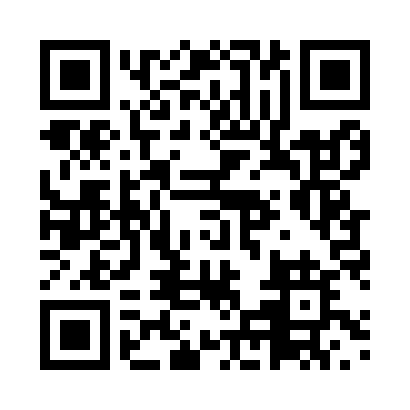 Prayer times for Beda, CameroonMon 1 Apr 2024 - Tue 30 Apr 2024High Latitude Method: NonePrayer Calculation Method: Muslim World LeagueAsar Calculation Method: ShafiPrayer times provided by https://www.salahtimes.comDateDayFajrSunriseDhuhrAsrMaghribIsha1Mon5:076:1612:213:236:257:302Tue5:066:1512:203:236:257:303Wed5:066:1512:203:246:257:304Thu5:056:1512:203:246:257:305Fri5:056:1412:193:246:257:306Sat5:046:1412:193:256:247:307Sun5:046:1312:193:256:247:308Mon5:046:1312:193:266:247:309Tue5:036:1312:183:266:247:2910Wed5:036:1212:183:266:247:2911Thu5:026:1212:183:276:247:2912Fri5:026:1212:173:276:237:2913Sat5:016:1112:173:286:237:2914Sun5:016:1112:173:286:237:2915Mon5:006:1112:173:286:237:2916Tue5:006:1012:163:296:237:2917Wed5:006:1012:163:296:237:2918Thu4:596:1012:163:296:237:2919Fri4:596:0912:163:296:237:2920Sat4:586:0912:163:306:227:2921Sun4:586:0912:153:306:227:2922Mon4:586:0812:153:306:227:2923Tue4:576:0812:153:316:227:2924Wed4:576:0812:153:316:227:2925Thu4:566:0712:153:316:227:2926Fri4:566:0712:153:316:227:2927Sat4:566:0712:143:326:227:2928Sun4:556:0712:143:326:227:2929Mon4:556:0612:143:326:227:2930Tue4:556:0612:143:336:227:29